Підстава: пункт 4-1 постанови Кабінету Міністрів України від 11 жовтня 2016 р. № 710 «Про ефективне використання державних коштів» Обґрунтування на виконання вимог Постанови КМУ від 11.10.2016 № 710:Враховуючи зазначене, замовник прийняв рішення стосовно застосування таких технічних та якісних характеристик предмета закупівлі:специфікаціяЗображення товару: (зображення надається для загального уявлення Учаснику про зовнішній вигляд товару (не вимагається зазначати в Тендерній пропозиції (Технічній частині))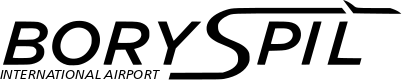 ДЕРЖАВНЕ ПІДПРИЄМСТВО«МІЖНАРОДНИЙ АЕРОПОРТ «БОРИСПІЛЬ» 08300, Україна, Київська обл., Бориспільський район, село Гора, вулиця Бориспіль -7, код 20572069, юридична особа/ суб'єкт господарювання, який здійснює діяльність в окремих сферах господарювання, зазначених у п. 4 ч.1 ст. 2 Закону України «Про публічні закупівлі»Обґрунтування технічних та якісних характеристик предмета закупівлі та очікуваної вартості предмета закупівліОбґрунтування технічних та якісних характеристик предмета закупівлі та очікуваної вартості предмета закупівліПункт КошторисуНазва предмета закупівлі із зазначенням коду за Єдиним закупівельним словникомОчікувана вартість предмета закупівлі згідно річного плану закупівельОчікувана вартість предмета закупівлі згідно ОГОЛОШЕННЯ про проведення відкритих торгівІдентифікатор процедури закупівлі4.02.1 (2023)Щебінь, код ДК 021:2015 - 14210000-6 - Гравій, пісок, щебінь і наповнювачі 94 378,00 грн. з ПДВ78 648,33грн. без ПДВ UA-2023-06-01-011812-a1Обґрунтування технічних та якісних характеристик предмета закупівліВизначення потреби в закупівлі: Закупівля товару зумовлена необхідністю для благоустрою зелених зон під віадуком ДП МА «Бориспіль». Обґрунтування технічних та якісних характеристик предмета закупівлі: Якісні та технічні характеристики предмета закупівлі визначені з урахуванням реальних потреб підприємства та оптимального співвідношення ціни та якості. Замовник здійснює закупівлю даного товару, оскільки він за своїми якісними та технічними характеристиками найбільше відповідатиме вимогам та потребам замовника. 2Обґрунтування очікуваної вартості предмета закупівліОбґрунтування очікуваної вартості предмета закупівлі: Визначення очікуваної вартості предмета закупівлі обумовлено статистичним аналізом загальнодоступної інформації про ціну предмета закупівлі на підставі затвердженої центральним органом виконавчої влади, що забезпечує формування та реалізує державну політику у сфері публічних закупівель, примірної методики визначення очікуваної вартості предмета закупівлі, затвердженої наказом Міністерства розвитку економіки, торгівлі та сільського господарства України від 18.02.2020 № 275.Розрахунок очікуваної вартості предмета закупівлі здійснено відповідно до Положення «Про порядок визначення очікуваної вартості предмета закупівлі» від 17.05.2022 №50-06-1.Обґрунтування обсягів закупівлі: Обсяги визначено відповідно до очікуваної потреби.3Інша інформаціяСпосіб проведення моніторингу ринкуБуло проведено моніторинг ринку, направлено низку запитів підприємствам, що постачають відповідну продукцію на наступні електронні пошти:- ТОВ «Київський асфальтобетонний завод № 8» asfaltabz.8_kiev@ukr.net;- ТОВ «Хімімпекс» Tender07042021@gmail.com;- ТОВ «Атлант буд схід» titova@atlant.kharkov.com , rozhkova@atlant.kharkov.com;- ТОВ «Епіцентр К» bv.yurist@epicentrk.com;- ТОВ «Торговий Дом «КиП і Ко» oookipiko@gmail.com;- ТОВ «БАУАРТ» ba41114179@ukr.net;- виробник ПрАТ «АБ Столичний» sales@ab-stolichny.com.ua;- ТОВ «Дікергофф Україна» kyiv-beton@dyckerhoff.com ;А також здійснено пошук, збір та аналіз загальнодоступної відкритої інформації про ціни на момент вивчення ринку. Вивчено ціни з наступних інтернет-ресурсів: - rgm-group.com.ua; - eralistexno.com.ua; - investor-stroj.com.ua; - rockside.ua; - monobeton.com.ua; № п/пНайменування ТоваруОдиницявиміруКількістьТехнічні та якісні характеристики предмета закупівлі(Технічна специфікація)Форма поставки Товару1Щебіньт100Гранітний щебінь рожевого кольору;Фракція 5-20 мм;Міцність не менше* М1200;Морозостійкість не менше* 100;Лещадність до 15%навалом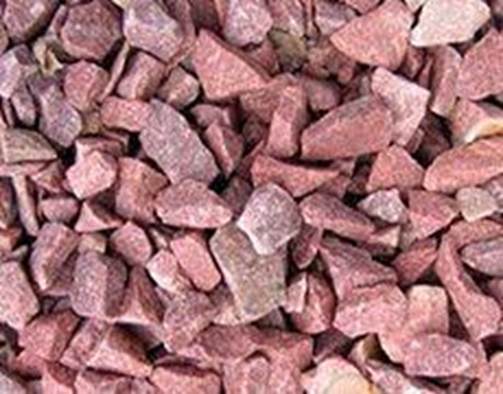 